Introduction North Yorkshire Police relies on intelligence from communities, partners and other law enforcement agencies. Intelligence can come from a range of sources such as a concerned member of the community worried about a neighbouring address, a local authority worker who has received a disclosure from a person, or from police in another area.** We are pleased to announce North Yorkshire Police can now accept online reports from partners via our website. These will be directed to the Force Control Room (FCR) and dealt with just like a 101 call. In the case of partner intelligence, this will route directly to the Intelligence Unit from our website.  This service offers you (our partners) the opportunity to submit forms through a standardised format, used by a growing number of Police forces across England and Wales. There is no need to wait on the phone. Accessible on computers, tablets and mobile the forms make it easier to share details from your systems. They are structured around the details we need to act quickly and keep people safe **The Community Partnership Intelligence form is a key and safe way for professionals to share information about something that may be concerning them for example:Information about a concerning incident Suspicious activity An unusual exchange between two or more peopleSomething that makes professionals feel uncomfortable. If you are reporting events where a person, child or young person is at immediate risk of harm the dial 999. What is the difference between information and intelligence?Intelligence is where the information submitted has been through an evaluation process based on how the information has been given, who/what was the source of the information, how reliable is that information likely to be and who are they able to share that intelligence with. What happens when intelligence is submitted?  The intelligence assessment is a process undertaken by police and assesses information in three key areas: Source:  identifies who has supplied the information and how reliable they deemed to be. This may be someone deemed to be reliable with no reason to doubt they can’t be trusted, a new source who may be reliable, but has not yet been proven, or is possibly an untrustworthy source.Provenance: grades how reliable the information is likely to be, given how it is known to the source, and can fall into different categories, for example:It may be first-hand information, orIt may have been passed on through someone else, orIt is not believed to be reliable.This grade gives intelligence services an idea of how likely the intelligence is to be true. Sharing: an assessment of the information to ensure that if the information is shared, it wouldn’t put the source of the information at a risk of significant harm. For example, if the source is the only person who could have known something and this is acted upon, it will be obvious who provided this information to the authorities. This is assessed and split between lawful sharing permitted or lawful sharing permitted with conditions.All intelligence is submitted to police and goes through the assessment processes.  It is given a grade that informs the police how much value they can attribute to the information and how they can use it.Due to the high volume of intelligence forms submitted to police, they are unable to provide a response to the submission of a form. Frequently asked questions:  What if the source wants to remain anonymous? On occasions people may provide information but ask to remain anonymous for a number of reasons. In these instances, their details should still be recorded on the form. This is sanitised and viewing is limited to a very small number of highly vetted officers and staff within North Yorkshire Police.Please reassure your colleagues, people and the communities you work with that their name and personal information will be kept confidential, but it is crucial that this information is made part of the original submission.Do I need consent to submit intelligence? No, the process is not the same as a safeguarding referral and does not need consent. If I share this, will everyone know it was me who submitted it? No, due to the secure nature of the intelligence sharing processes the names of those who submit intelligence are not shared. Who is responsible for submitting the form? All professionals have a duty to share information via the Partnership Information Sharing Form, it is critical for safeguarding in our communities. Do I still need to submit a form if I have added the information on a safeguarding referral? Yes, the two processes are very different so intelligence must also be shared via the partnership information sharing form alongside a safeguarding referral. I don’t know what to add, or whether the information I have is useful or relevant? Due to the nature of intelligence, partners can often hold vial small pieces of information, which when added to further intelligence can be the pivotal ‘piece of the jigsaw’ which can lead to disruption of criminal activity in communities. If in doubt submit the intelligence and allow the evaluation process to ascertain if the intelligence has value. Please provide as much as you know regarding names (including nicknames/aliases), dates of birth, descriptions, vehicle information, addresses and locations, times and patterns, online information e.g., usernames/ handles etc. I don’t have information for all the sections on the form. Complete the form with as much intelligence as you have and submit as soon as you can, don’t worry if there are sections you can’t complete.  Don’t delay in submitting the form until you have more information, submit with what you have and complete a further submission if you have further information to share later. I’ve already spoken to a police officer about this/ This was discussed in a meeting with a police officer present so they must already know.All intelligence must be submitted via the partnership information sharing form. If a discussion has been had with an officer or as part of a meeting, decide who will submit the intelligence after the conversation and follow up that the action has been completed. I’m sure the police will already know this. I’m sure someone else has submitted it. If in doubt submit the intelligence, police would rather receive the information twice than not at all. What if I want to pass information on about a safeguarding concern?You should not use the Community Partnership Intelligence form for making a referral to raise a safeguarding concern.  If you have a concern about a child or young person and wish to raise a concern, please visit:Worried About a Child?If need to raise a concern about an adult, please visithttps://safeguardingadults.co.uk/contact-us/Access the Community Partnership Intelligence form at the following website: Community partnership intelligence | North Yorkshire Police, by scanning the QR code below or visiting the North Yorkshire safeguarding Children Partnership Website:  NYSCP (safeguardingchildren.co.uk)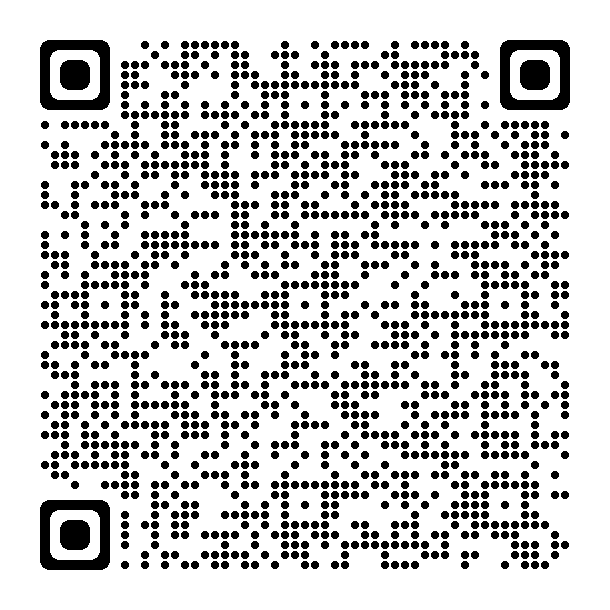 On submission you will receive an immediate email receipt and reference number.